Lærerark til Pil og Storm opgaveløbI skal finde postene i denne rækkefølge (Numrene refererer til orienteringskortets numre):Ved hver post er der tre bogstaver, som eleverne skriver i boksen nedenfor nummeret. De skal bruge bogstaverne i sidste opgave ved post 1.Beskrivelse af opgaver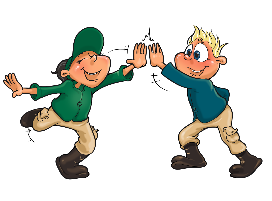 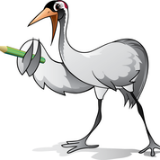 2345171519141Post nrOpgaveVideoinstruktion2Kan du reagere lige så hurtig som en hugorm? I skal være to til legen og bruge en 15-20 cm lang gren eller lignende. Den ene person holder grenen lodret. Den anden skal forsøge at gribe grenen, når den slippes. Der skal være en afstand på ca. 20 cm. fra hænderne ind til grenen. Den første, der griber grenen tre gange, har vundet.3Hvor langt er ørnens vingefang? Find en gren eller flere, der tilsammen måler 260 cm ligesom havørnens vingefang4A) Find en blomst, flot sten, gren eller andet og placer den på gravhøjen til ære for de døde.B) På vejen til næste post skal I finde en gren, der er ca. 1,5 meter.5A) Prøv at brøle som en kronhjort en efter en eller samlet. Afspil evt. krondyrbrøl fra appen.B) Tegn et krondyr på opgavearket på max et minut.17Gå sammen to og to og find en gren hver på ca 1,5 meter.Stå en-to meter fra hinanden. Det gælder om at bytte gren ved at lade den stå og løbe over til den andens gren, før den vælter. I skal løbe på samme tid, hvis det skal lykkes. MEN I må ikke signalere til hinanden. I skal mærke, hvornår det er tid til at løbe.15A) Tegn en parabelkurve på opgavearket.B) Form en parabelkurve med jeres kroppe. Enten alene eller sammen med andre.19Hvem forvandler sig først til en myre?I skal være mindst to personer. Det gælder om først at forvandle sig til en myre gennem fire stadier. Stadierne er: æg-larve-puppe-myre. I starter med at være æg og skal forme kroppen som et æg ved at sidde på hug over for hinanden. Der sker kun en forvandling til næste stadie, når man vinder i ”sten-saks-papir”. Som larve skal man ligge på jorden foldet som en larve. Som puppe skal man stå op på benene, men røre jorden med hænderne. Når du forvandles til en myre, skal du kravle som en myre. Den, der først bliver myre, vinder. Er I fire deltagere eller mere, kan I bevæge jer rundt mellem hinanden og finde en ny makker.14Jongler med tre pinde. En pind i hver hånd og den tredje liggende oven på. Når alle har lavet mindst et trik, må I gå videre.1A) Lav det længste ord af de bogstaver, som I har samlet ind.  B) Lav flest ord af bogstaverne. I må gerne bruge bogstaverne mere end en gang til B.